Formulier 1 - Teamkleding  MHC De Mezen Formulier 2 – Keuze Reece teamkledingFormulier 4 – Bedrukking Reece teamkledingOm door Hockey Direct een concrete prijs te kunnen maken hebben zij nog wat extra informatie van u nodig. Zou u daarom zo vriendelijk willen zijn om onderstaande tabel zo compleet mogelijk in te vullen? Als u daarnaast de juiste bestanden van uw logo’s meestuurt heeft Hockey Direct alle informatie compleet.  Hockey Direct streeft ernaar om binnen 3 dagen een offerte op maat voor u te maken. Blanco drukproef t.b.v. plaatsing bedrukking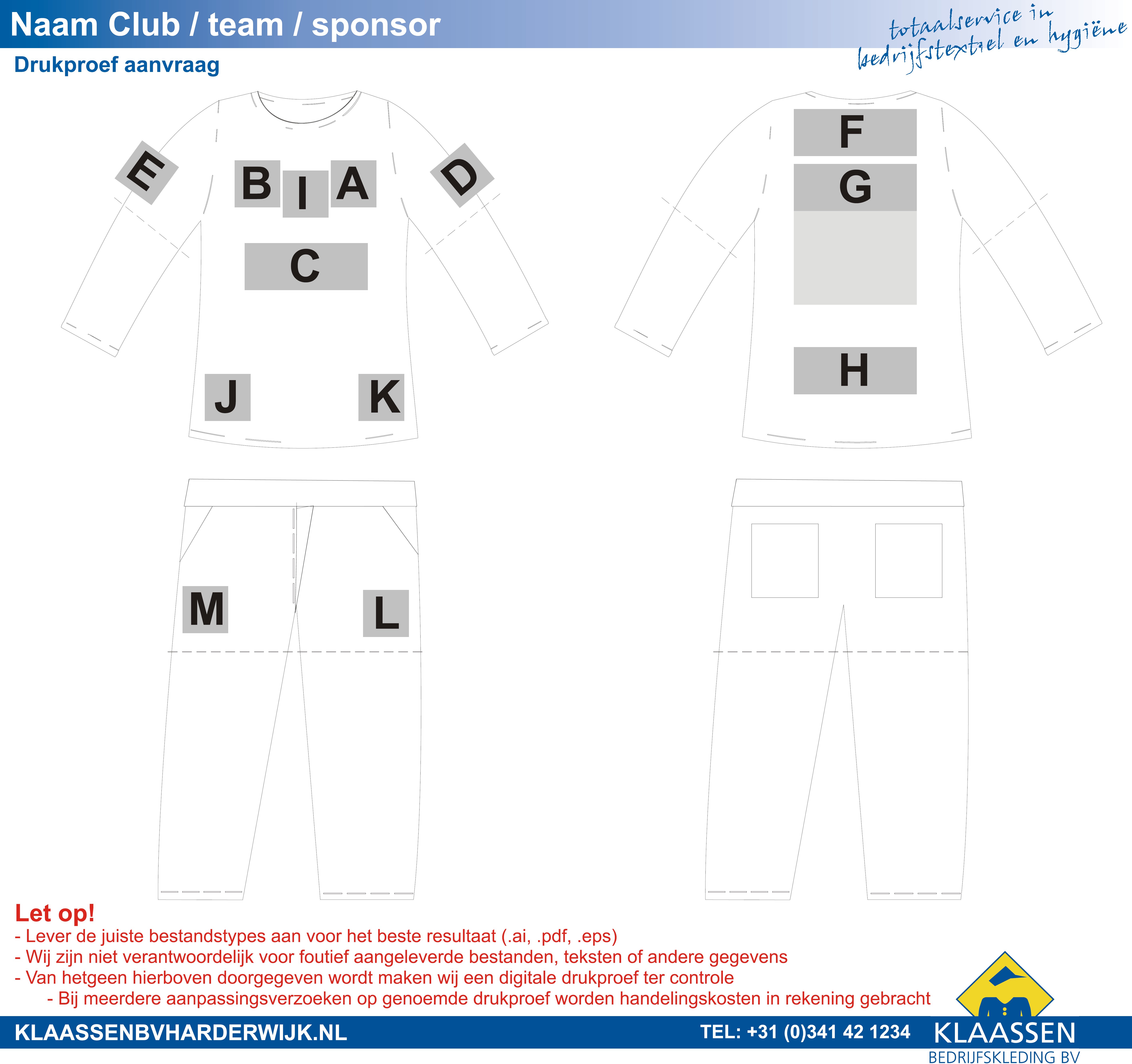 Let op: Lever de juiste bestandstypes aan voor het beste resultaat (.ai, .eps, .pdf)Wij zijn niet verantwoordelijk voor foutief aangeleverde bestanden, teksten of andere gegevensVan hetgeen wordt doorgegeven, wordt een digitale drukproef ter controle gemaakt.Bij meerdere aanpassingsverzoeken op genoemde drukproef kunnen handelingskosten in rekening worden gebracht.Het is niet mogelijk om over stiknaden, ritsen, knopen of andere elementen heen te drukken. Gelieve goed te controleren of daar op de gewenste locaties geen sprake van is.  Formulier 4 – Bedrukking Reece teamkledingHet Mezen-logo wordt altijd op de linkerborst (positie A) geplaatst.  Formulier 4 – Bedrukking Reece teamkledingTeam:Teammanager/contactpersoon:E-mailadres:Telefoonnummer:Aantal spelers/speelsters (incl. keeper):Keuze kleding: Met Mezen-logo  - Reece via Hockey Direct Zonder Mezen-logo Duur van de sponsoring:1 jaar2 jaar3 jaarSponsors:  1.Bedrijfsnaam:Contactpersoon:Factuuradres:E-mailadres:Telefoonnummer:Met/zonder sponsorlogoWel/geen vermelding op de website2.Bedrijfsnaam:Contactpersoon:Factuuradres:E-mailadres:Telefoonnummer:Met/zonder sponsorlogo Wel/geen vermelding op de website3. Bedrijfsnaam:Contactpersoon:Factuuradres:E-mailadres:Telefoonnummer:Met/zonder sponsorlogoWel/geen vermelding op de website4. Bedrijfsnaam:Contactpersoon:Factuuradres:E-mailadres:Telefoonnummer:Met/zonder sponsorlogoWel/geen vermelding op de websiteVerdeling van kosten tussen de sponsors, indien niet evenredig verdeeld:Toelichting/Opmerkingen: KeuzeKleding   Kleurkeuze invullen 1. Jack: Premium Full Zip Topa. ladiesb. menc. kidsNavy 2. Cleve TTS Top Round Necka. senior (men/ladies)b. junior (kids)Navy3. Cleve TTS Hooded Top Full Zipa. ladiesb. menc. kidsNavy4. Studio Hooded Sweat Topa. senior (men/ladies)b. junior (kids)Navy / Grey melange / …… 5. Broek icon TTS Pantsa. ladiesb. menc. kidsNavy 6. Rise Training shirta. Ladies (junior en senior)b. Men (junior en senior) Navy / white / blue7. Stretched Fit ¼ Zip Topa. Ladies trainingstopb. Men trainingstop Navy 8. Goalkeeper heren trainingsshirt Rice a. seniorb. juniorWhite / navy  Overig kleding / coachjacket /tassenOverige/andere kleding, zelf invullenFormulier 3. Maten Reece teamkledingFormulier 3. Maten Reece teamkledingFormulier 3. Maten Reece teamkledingFormulier 3. Maten Reece teamkledingFormulier 3. Maten Reece teamkledingFormulier 3. Maten Reece teamkledingFormulier 3. Maten Reece teamkledingFormulier 3. Maten Reece teamkledingTeam:Team:Team:Team:Team:Team:Team:Team:Artikel:Artikel:Artikel:Artikel:Artikel:kleur:kleur:kleur:kleur:kleur:VoornaamAchternaamNummermaatmaatmaatmaatmaat1 (keep)2345678910111213141516KeuzeKleding   KleurKleur bedrukkingWit/blauw/zwart/full colourType bedrukkingSponsorlogo/ Mezen-logo/voornaam/achter-naam/nummer/etcPlaatsing van logo’s – Aan te geven met de letter uit de voorbeeld-drukproef1. Jack: Premium Full Zip TopNavy 2. Cleve TTS Top Round NeckNavy 3. Cleve TTS Hooded Top Full ZipNavy 4. Studio Hooded Sweat TopNavy / Grey melange 5. Broek icon TTS PantsNavy 6. Rise Training shirtNavy / white / blue7. Stretched Fit ¼ Zip Trainingstop Navy8. Goalkeeper heren trainingshirt Rice White / navyOverige en andere Reece kleding, zelf invullen.Bedrukking/sponsorlogoSpecificaties logo (vb: afmeting per positie, kleuren)Bijzonderheden/wensen:(vb: speciaal materiaal of aparte plaatsing logo)Sponsorlogo 1:Sponsorlogo 2:Sponsorlogo 3:Sponsorlogo 4: